Нестационарные объекты, подлежащие демонтажу(постановление Исполнительного комитета от 24 декабря 2015г. №7379 «Об утверждении положения о порядке выявления, демонтажа, перемещения и хранения незаконно установленных объектов, не являющихся объектами капитального строительства»):ПринадлежностьТип объектаАдресОбъектНе установленПередвижной торговый объект – прицеп с государственным номером АН 1106 16 RUS РТ, г. Набережные Челны, пр. Казанский, д. 253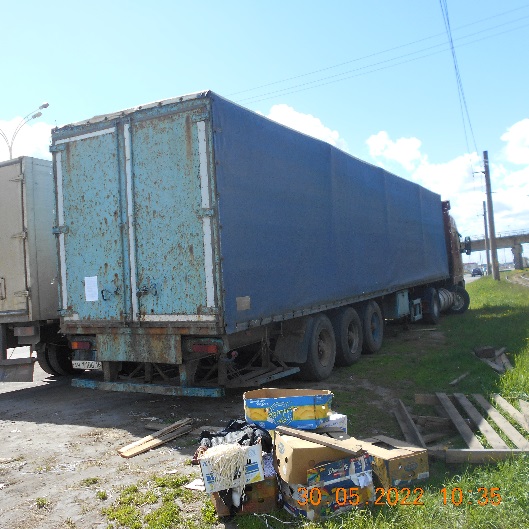 